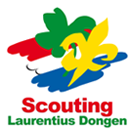 Lange DoenerEen bijlRikki Tikki TaviEen zaagProfessor PlofEen haringBas BosEen touwHippe SpringveerEen hamerIn de jungleIn HotsjietoniaIn het bosOp zeeBij de bushalte